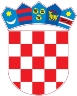 REPUBLIKA HRVATSKAKrapinsko-zagorska županijaUpravni odjel za prostorno uređenje, gradnju i zaštitu okolišaKrapina KLASA: UP/I-361-03/21-01/000139URBROJ: 2140/01-08-21-0005Krapina, 16.04.2021.Predmet:  	Javni poziv za uvid u spis predmetaIVAN RANOGAJEC, HR-49233 JESENJE, BRDO JESENJSKO 16A - dostavlja se Pozivamo stranke na uvid u spis predmeta u postupku izdavanja građevinske dozvole za:rekonstrukciju građevine stambene namjene, 2.b skupine - obiteljska kuća sa dvije stambene jedinice,na katastarskoj čestici broj 1606/2 k.o. Jesenje (Brdo Jesensko 16a).Uvid u spis predmeta može se izvršiti dana 03.05.2021 (ponedjeljak) u 09:00 sati, na lokaciji – Upravni odjel za prostorno uređenje, gradnju i zaštitu okoliša Krapina, Magistratska 1. Ukoliko se uvidu u spis predmeta ne možete osobno odazvati, za uvid u spis predmeta možete odrediti punomoćnika koji će zastupati vaše interese.Stranka koja se odazove pozivu nadležnoga upravnog tijela za uvid, dužna je dokazati da ima svojstvo stranke. Građevinska dozvola može se izdati i ako se stranka ne odazove ovom pozivu. Stranci koja se nije odazvala pozivu na uvid, građevinska dozvola dostaviti će se izlaganjem na oglasnoj ploči ovog Upravnog odjela, te elektroničkoj oglasnoj ploči na adresi https://dozvola.mgipu.hr/ u trajanju od 8 dana.VIŠA STRUČNA SURADNICA ZA PROSTORNO UREĐENJE I GRADNJUVanja Strabić, mag.ing.aedif. DOSTAVITI:elektroničku ispravu putem elektroničkog sustava (https://dozvola.mgipu.hr)elektronička oglasna pločaovjereni ispis elektroničke isprave putem oglasne ploče ovog nadležnog tijelaispis elektroničke isprave u spis predmetaNA ZNANJE:elektroničku ispravu putem elektroničkog sustava (https://dozvola.mgipu.hr) –  IVAN RANOGAJECHR-49233 JESENJE, BRDO JESENJSKO 16ANapomena:Ukoliko u trenutku uvida u spis budu na snazi mjere opreza COVID 19, stranke su dužne prije dolaska u ured obvezno se javiti voditelju postupka na e-mail adresu: vanja.strabic@kzz.hr ili telefon: 049/329-220.